 Автономная некоммерческая организация Центр развития, психолого-педагогической коррекции и социальной адаптации семьи и ребенка«Территория возможностей»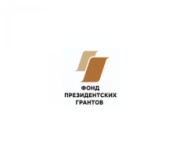 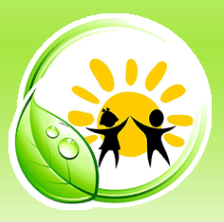 Наши координаты:169300 г Ухта. Республика КомиУлица Загородная 6 «б»Телефон (8216)785678Мобильный телефон: +79048643086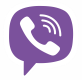 Наш сайт torya.ru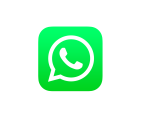 Мы в контакте: https://vk.com/toryaanoДИСТАНЦИОННЫЙ ДИАГНОСТИКО-КОНСУЛЬТАЦИОННЫЙ ЦЕНТРПомощь семьям с детьми с ОВЗ раннего возраста Помощь семьям с детьми с ОВЗ дошкольного возрастаУСЛУГИ ОКАЗЫВАЮТСЯ НА БЕЗВОЗМЕЗДНОЙ ОСНОВЕКомплекс услуг, оказываемых дистанционно на междисциплинарной основе детям с ОВЗ  и их семьям, направленных на:Содействие физическому и психическому развитию детей, их вовлеченности в естественную жизненную ситуацию. Формирование позитивного взаимодействия и отношений детей и родителей, детей и педагогов, детей и их сверстников Консультационные услуги по созданию условий для развития, обучения, интеграции в общество детей с ОВЗ Повышение компетентности родителей в вопросах коррекционного обучения и социальной адаптации детей с ОВЗ ЗадачиОтделения ранней помощиРазвитие и функционирование ребенкаПоддержка и обучение семьиУлучшение повседневной жизни ребенка и семьи Дошкольного отделенияРазвитие ребенкаПоддержка и обучение семьиФормирование положительной самооценки, социальной адаптации и интеграции в обществоСемейно – ориентированный принцип работы центраСостав трансдисциплинарной командыСпециалисты СЕМЬЯРебенок, его новые навыки, знания, умения Специалисты раннего вмешательства Дефектологи  Логопеды Психолог Социальный работник Воспитатели